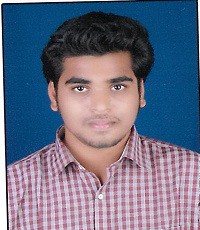 pratik mandlikAspiring to work with a professional organization using my own domain knowledge and give my best through sincere hard work and aimed efforts, thus helping in the growth of organization.(+91) 7738548980Poojaritejaswini6@gmail.comADDRESS:302, 2nd floor, New Jaya Apt, Rambaug, Kalyan, MH-421301Personal detailsDOB : 06/10/1996Languages: Tulu, Hindi, Marathi, English.Hobbies: Singing, SketchingSkillsMicrosoft Office Suit (Word, Excel, PowerPoint)Tally ERPOperating  Computer & Internet ActivitiesMulti-tasking strengthMaster in Computer Applications - Mumbai University2016 - 201982.2%Bachelor in Science (Comp Sci) – Mumbai University2013 - 2016Scored 59%Sarestates Realty- Web Developer8th July 2019 – Currently WorkingSarestates Realty – (Intern) Web Developer1st Jan 2019 – 1st  July 2019CertificationTally Professional (Tall ERP 9) secured A Grade.MSCIT (2012) – 88%.